Publicado en Playa Varadero el 17/09/2018 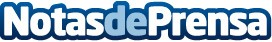 Blau Varadero Hotel, entre los mejores hoteles de Playa VaraderoEl hotel 5 estrellas Blau Varadero Hotel ocupa el puesto número 3 como uno de los mejores hoteles en Playa Varadero y la séptima posición para la categoría de Best Value y mejor hotel en Cuba, según la comunidad de Tripadvisor. Los clientes han destacado, sobre todo, los servicios de restaurante, bar y las zonas de piscina y playa como sus favoritos y han hecho especial hincapié en el trato personalizado y amable del equipo de personal a la hora de atenderles durante su estancia en el hotel
Datos de contacto:Contenido SEO609958705Nota de prensa publicada en: https://www.notasdeprensa.es/blau-varadero-hotel-entre-los-mejores-hoteles Categorias: Internacional Viaje Turismo http://www.notasdeprensa.es